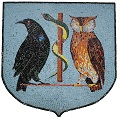 RAMSEY GROUP PRACTICE LLCBOWRING ROADRAMSEYISLE OF MANIM8 3EYWebsite: ramseygrouppractice.co.ukPRIVATE FEES FOR WORK NOT COVERED BY THE NHSVehicle & Licence Admin letters			£145.00Enduring Power of Attorney			£250.00 (with a visit)Advocates Report			             £150.00 (minimum)All medicals				             £140.00All “Fit to or not fit to”	(Jury service, travel, school etc)			£45.00Private Health insurance claims/			£45.00Protection against illness forms/Short claim formsFirearms certificate			            £85.00Private sick notes	                                      £15.00Administration of any private injection	            £25.00Yellow fever exemption or duplicate cert	            £25.00Private patient fees…. Speak to the Practice ManagerUpdated March 2022